自分史ワークシート（歴史編）　　　　　　　　　　　　　　お名前：　　　　　このワークシートは歴史編と理念・未来編に分かれています。書く順番は決まっていません。書きたいところから書き進められることをお勧めしています。年表誕生　●●●年●月●日●●県●●市父：●●　母：●●1歳～5歳6歳～10歳11歳～15歳16歳～20歳　21歳～25歳26歳～30歳31歳～35歳36歳～40歳41歳～45歳46歳～50歳51歳～55歳56歳～60歳61歳～65歳66歳～70歳71歳～75歳76歳～80歳人生の振り返り人生充実度曲線（グラフを右クリックして「データの編集」で修正入力できます）※人生の転機の部分１つ～３つに〇をしてください。どんな幼少期を過ごしましたか？どんな学生時代をすごしましたか？どんな社会人人生でしたか？（働き始め～34歳ごろまで）結婚・パートナーとのエピソードどんな社会人人生でしたか？（35歳以降）ワークシートの内容を自分史ウェブサイトにまとめることが可能です。制作プロセスはこちら　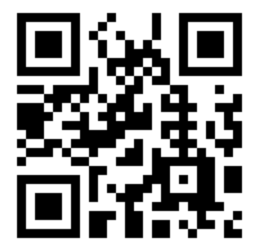 自分史ワークシート（理念・未来編）価値観・学び・メッセージあなたの理念・大切にしている価値観は何ですか？あなたの価値観に影響を与えた人は誰ですか？最も大きな成功・最も大きな失敗は何ですか？そこから学んだことは？こどもとのエピソード家族・子孫に伝えたいメッセージは？例：身近な人への感謝は言葉で伝えてほしい好きだったアーティスト・没頭した趣味は？人生に影響を与えたまたは印象に残っている社会的事件1945年終戦1951年日本航空の誕生1955年三種の神器1964年東京五輪開催1966年ザビートルズ来日1972年あさま山荘事件1973年オイルショック1978年成田国際空港開港1982年東北新幹線が開業1988年青函トンネル開業1989年平成に改元1994年向井千秋さん宇宙1995年阪神淡路大震災1995年WINDOWS95発売1997年消費税が５％へ2001年アメリカ同時初テロ2002年日韓ワールドカップ2008年リーマンショック2011年東日本大震災2016年熊本地震2019年令和に改元2020年新型コロナ感染拡大これからやりたいこと・夢・目標ワークシートの内容を自分史ウェブサイトにまとめることが可能です。制作プロセスはこちら　